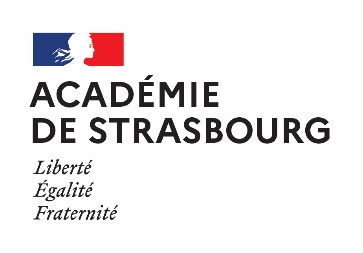 FICHE DE POSTEPROFESSEUR (F/H) en lettres histoireDate de publication : 21/07/2022INTITULE DU RECRUTEUR : Rectorat de l’académie de Strasbourg – Bureau DPE3ORGANISME DE RATTACHEMENT : 
Ministère de l'Éducation nationaleCATEGORIE : Poste ouvert aux contractuels (F/H)EMPLOI TYPE* : Professeur DESCRIPTIF DU POSTE (Missions - Activités principales) :Missions : Accompagner et suivre pédagogiquement les élèves des classes de Baccalauréat professionnel et/ou de CAP (Certificat d’Aptitude Professionnel) Consolider/enrichir leurs connaissances et leur maîtrise de la disciplineTransmettre les Valeurs de la République Gérer une classe et garder une posture éthique dans le respect de l’institution Evaluer les élèves selon les critères du référentiel et les grilles d’évaluation COMPETENCES PROFESSIONNELLES SOUHAITEES :- Maîtriser la langue française dans le cadre de son enseignement. - Maîtriser les savoirs disciplinaires et leur didactique. - Construire, mettre en œuvre et animer des situations d'enseignement et d'apprentissage prenant en compte la diversité des élèves. - Organiser et assurer un mode de fonctionnement du groupe favorisant l'apprentissage et la socialisation des élèves. - Évaluer les progrès et les acquisitions des élèves. - Valider les compétences dans le cadre du contrôle en cours de formation ; - Avoir une bonne connaissance des outils bureautiques (Word, Excel, Powerpoint, outils collaboratifs) ; - Maîtriser les bases de la communication professionnelle ; - Avoir une bonne connaissance du fonctionnement d’un établissement scolaire et du monde entrepreneurial.DIPLÔMES REQUIS :Bac + 2 à master.SPECIFICITES DU POSTE :Type de contrat : CDDVolume horaire : temps complet ou temps incompletPOUR CANDIDATER :Veuillez déposer votre candidature (cv + lettre de motivation + pièces obligatoires au format PDF) sur le site ACLOE Strasbourg https://applications.ac-strasbourg.fr/acloe/do/candidat, en sélectionnant la discipline concernée.Pour plus d’information : https://www.ac-strasbourg.fr/recrutement-121853